CHEMICAL REAGENT LOG – MECKLENBURG POLICE DEPARTMENTCrime Lab / Firearms Section / Reagent Log / 15% Glacial Acetic Acid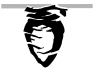 REAGENT: 15% Glacial Acetic Acid( for Modified Greiss Test)REAGENT: 15% Glacial Acetic Acid( for Modified Greiss Test)FORMULA:  Glacial Acetic Acid (150 ml), Distilled Water (850 ml)FORMULA:  Glacial Acetic Acid (150 ml), Distilled Water (850 ml)Date MadeAnalystExpiration DateDispositionNONE